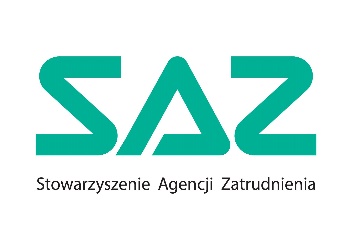 5th International Recruitment Congress9 kwietnia 2019 r.Formularz zgłoszeniowy .................................... 										/data i podpis/ ZGODA NA PRZETWARZANIE DANYCH OSOBOWYCHJa niżej podpisany/a wyrażam zgodę na przetwarzanie moich danych osobowych w zakresie imienia i nazwiska dla potrzeb przeprowadzenia kongresu: 5th International Recruitment Congress organizowanego przez Stowarzyszenie Agencji Zatrudnienia i publicznego wyświetlania materiałów video i/lub zdjęć z ww. konferencji, zgodnie z Rozporządzeniem Parlamentu Europejskiego i Rady (UE) 2016/679 z dnia 27 kwietnia 2016 r. oraz ustawą z dnia 10 maja 2018 r. o ochronie danych osobowych (Dz.U.2018 poz. 1000) oraz zgodnie z poniższą klauzulą informacyjną.………………………………            /data i podpis/Instytucja Instytucja Instytucja Imię i nazwiskoAdres e-mail uczestnikaTelefon ktowy